DHJ Grup,  s.r.o. ,  Nám. slobody 4, Banská BystricaPOSTUP PRI ZMENE VLASTNÍKA BYTU Súčasťou návrhu na vklad pri zmene vlastníka bytu v katastri nehnuteľností je potvrdenie, že pôvodný vlastník má vysporiadané všetky záväzky spojené s užívaním bytu. Potvrdenie pre kataster vydá správca domu.  ZMENA VLASTNÍKA BYTU Prevádzajúci vlastník a nadobúdateľ si prinesú: kúpnu, darovaciu prípadne zámennú zmluvu, rozhodnutie o povolení vkladu, prípadne list vlastníctva, čestné prehlásenie o počte osôb v byte, protokol  odpočte meračov – odpísané čísla a stavy pomerových rozdeľovačov vykurovacích nákladov ako aj stavy bytových vodomerov TV a SV/Tlačivo: Odpis údajov pri zmene užívateľa bytu,  alebo Protokol o odpočte meračov...       vykonaných pri zmene užívateľa bytu.Po splnení všetkých náležitostí uvedených pri postupe zmeny vlastníka bytu Správca  DHJ Grup, s.r.o. vykoná zmenu v evidencii vlastníka bytu. Poplatky pri zmene vlastníka v správe DHJ Grup s.r.o. : v zmysle platného cenníka  Odpis údajov pri zmene užívateľa bytu  Dátum odčítania:.............................  dátum zmeny užívateľov: .............................................  adresa, č. bytu:.............................................................................................................................  meno predchádzajúceho  užívateľa..............................................................................................  meno nového užívateľa....................................................................................................... . Pomerové rozdeľovače nákladov na vykurovanie výr. číslo prístroja: .................................odčítaný stav – údaj a) ................... údaj b).................  výr. číslo prístroja: .................................odčítaný stav – údaj a) ................... údaj b).................  výr. číslo prístroja: .................................odčítaný stav – údaj a) ................... údaj b).................  výr. číslo prístroja: .................................odčítaný stav – údaj a) ................... údaj b).................  výr. číslo prístroja: .................................odčítaný stav – údaj a) ................... údaj b)................. stav k dátumu odčítania stav k 31.12. predchádzajúceho roka Bytové vodomery Teplá voda   výr. číslo vodomeru: ................................................ stav  m3: ...................................................  výr. číslo vodomeru: ............................................... stav  m3: .................................................... Studená voda   výr. číslo vodomeru: ................................................ stav  m3: ...................................................  výr. číslo vodomeru: ............................................... stav  m3: ....................................................  Súhlasím s výpočtom nákladov podľa vyššie uvedených stavov meračov v ročnom vyúčtovaní nákladov za byt. Dátum ........................................... Podpis predchádzajúceho užívateľa: ....................................................................       Podpis nového užívateľa: ..................................................................................... 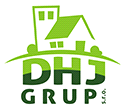 